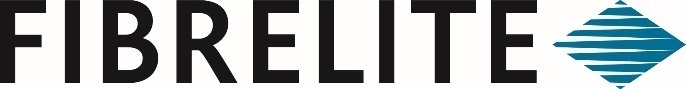 Magnox ouvre la voie de la manutention manuelle des couvertures de caniveaux dans l'industrie du nucléaire en spécifiant Fibrelite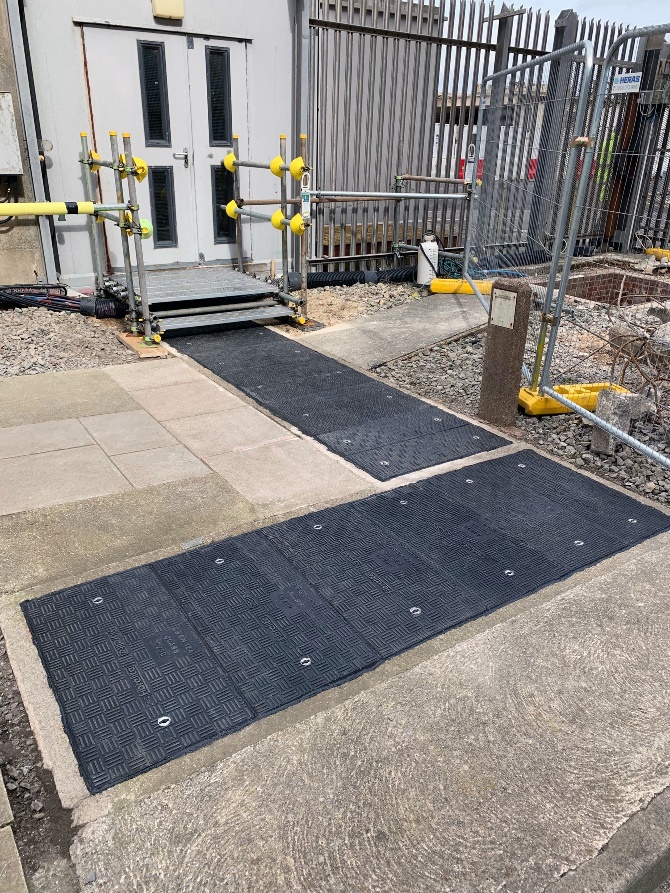 Le ProjectMagnox a contacté Fibrelite pour fournir de nombreuses couvertures de trou d’homme et de tranchée pour remplacer les tampons dégradés en béton et en fonte existants. Ces travaux devaient être coordonnés et livrés dans un calendrier serré afin de fournir une solution sûre, efficace et cohérente dans le cadre des travaux de démantèlement entrepris à Hinkley Point A.Principales caractéristiques des couvertures Fibrelite pour ce projet :Meilleur rapport résistance / poids disponible sur le marché à ce jourOptions entièrement personnalisables disponibles en standardFiable - couvrir des charges nominales conformes aux exigences de la norme EN 124Manipulation aisée - aucun personnel spécialisé ni engin mécanisé requis pour la maintenance / le fonctionnement après l'installationProblèmeLe client a établi que l'arrangement des couvertures en béton préexistantes serait très problématique à long terme et avait connu un certain nombre de défaillances dans un certain nombre d'emplacements / sites, ce qui a remis en question la confiance dans ce type de couvertures béton. En règle générale, les couvertures existantes sont situées dans les zones de circulation pour piétons et véhicules. Ce manque de confiance dans la sécurité a entraîné la fermeture de vastes zones et la mise en place de zones d'exclusion. Le matériau de couverture existant pose un certain nombre de difficultés :Poids très important - en particulier dans l'industrie nucléaire, la facilité d'accès aux services est impérative. De lourdes couvertures en béton altèrent ce principe.Manipulation manuelle - le client était préoccupé par le risque de blessure dû à la manipulation manuelle de ces charges extrêmement lourdesDétérioration des performances - les couvertures présentaient des niveaux élevés de corrosion et de dégradation structurelle, ce qui posait des problèmes d'ajustement pour l'application.La taille et la complexité de ce projet ont amené à une conception qui se devait d’être très flexible.SolutionFibrelite s'est avéré être un choix idéal pour les besoins du client, en répondant à ses demandes dans plusieurs domaines :• Agencement de revêtement léger adapté à un levage aisé pour deux personnes• Élimination des accidents de travail et autres TMS liés à la manipulation manuelle• Chimiquement inerte - sûr et fonctionnel. Etat de surface uniforme «antidérapant» fournie en standard, qui durera des années sans dégradationFibrelite a fourni au client toutes les options entièrement personnalisables qui lui étaient essentielles et uniques. Pour ce projet, Fibrelite a fourni des épaisseurs, des charges nominales et des couvercles différents avec des mécanismes de verrouillage dans certains cas.  Résultats - conclusionA l’issue de l'installation, le client était satisfait de la finition fournie et a indiqué qu'il continuerait de spécifier les couvertures d'accès Fibrelite pour les futurs projets. Les avantages en résumé :Les couvertures chimiquement inertes qui ne s’altèreront pas dans le tempsAccès aux tranchées simplifié grâce aux poignées de levage ergonomiques Fibrelite FL7 (permettant un levage en toute sécurité)Toutes les fonctionnalités du produit sur mesure respectées permettant une perturbation minimale du siteSolution «Fit and forget» - moderne, sûre et sécuriséeCouvercles de tranchées et de trous d'homme dont les données techniques sous-tendent la capacité de charge et les résultats des testsRéduction significative des risques sur le sitePour plus d’études de cas, visitez notre site FIBRELITE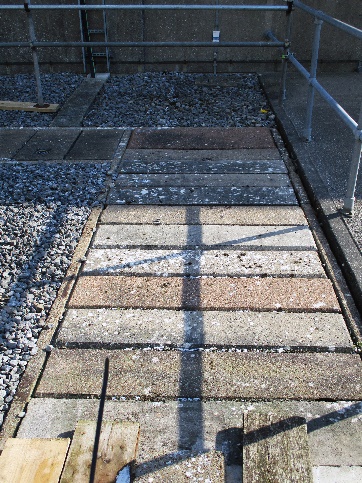 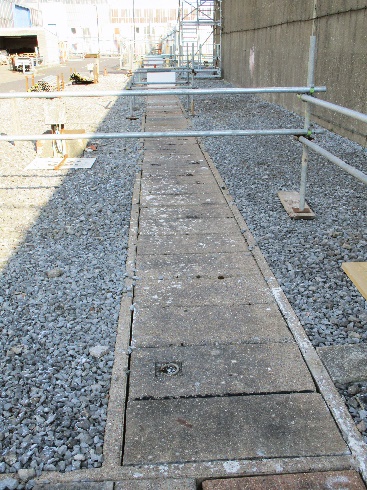 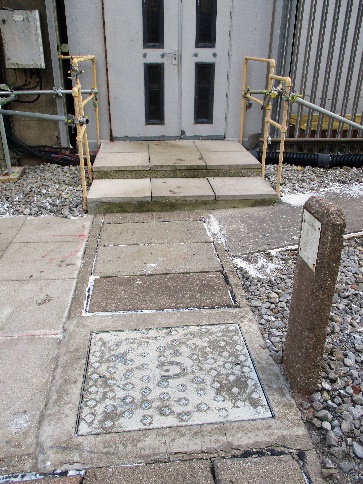 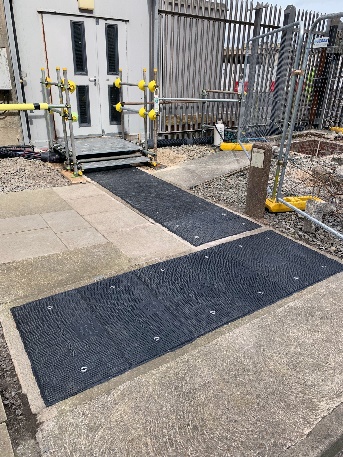 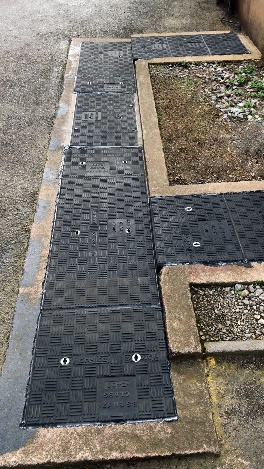 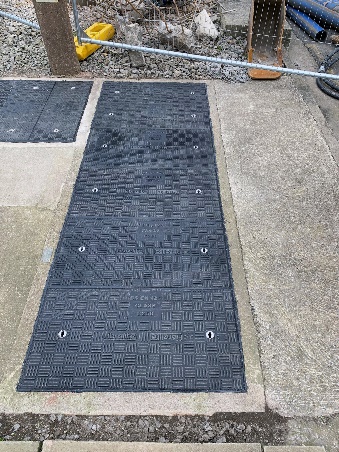 